2020-2021 EĞİTİM ÖĞRETİM YILI ÇORUM ŞEHİT OSMAN ARSLAN KIZ ANADOLU İHL10.SINIF MESLEKİ ARAPÇA DERSİ 2.DÖNEM 1.YAZILI SINAV SORULARISüre 40 dakika, her bir doğru cevap 5 puandır.Başarılar dilerim, Allah yardımcınız olsun… Ramazan SUArapça Öğretmeni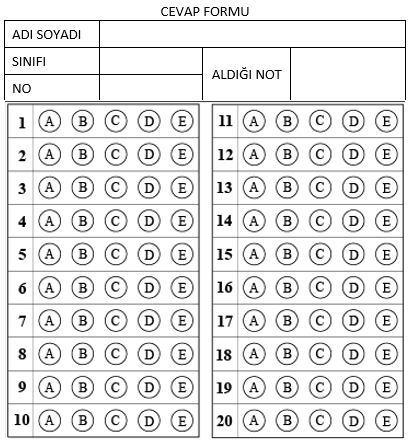 1.   يَطوف الحُجّاج حَوْل الكَعبةCümlesinin Türkçe karşılığı nedir?يَطوف الحُجّاج حَوْل الكَعبةCümlesinin Türkçe karşılığı nedir?A) Hacılar Arafatta vakfe yapıyorB) Hacılar Kabenin etrafında tavaf ediyorC) Hac için Kabenin etrafında tavaf etmek gerekirD) Kabenin etrafında hacılar varE) Kabenin etrafında tavaf etmiyor2.   Aşağıda yer alan ifadelerin adetleri hususunda hangi seçenekte yanlışlık yapılmıştır? Aşağıda yer alan ifadelerin adetleri hususunda hangi seçenekte yanlışlık yapılmıştır? A) عَدَد رَكَعات صَلاة العصر:٨B) عَدَد رَكَعات صَلاة العِشاء:١٠C) عَدَد أَرْكان الإسْلام:٥D) عَدَد رَكَعات صَلاة الفَجْر:٧E) عَدَد رَكَعات صَلاة المَغرِب:٥3.   لِأنَّه رَجل عَجوز، ومُحْتاج، ولا يَسْتَطيع العَمَلCümlede geçen güç yetirmek, yapabilmek, edebilmek anlamlarına gelen kelime hangisidir?لِأنَّه رَجل عَجوز، ومُحْتاج، ولا يَسْتَطيع العَمَلCümlede geçen güç yetirmek, yapabilmek, edebilmek anlamlarına gelen kelime hangisidir?لِأنَّه رَجل عَجوز، ومُحْتاج، ولا يَسْتَطيع العَمَلCümlede geçen güç yetirmek, yapabilmek, edebilmek anlamlarına gelen kelime hangisidir?A) رَجل B) يَسْتَطيع C) عَجوز D) مُحْتاج E) العَمَل 4.   البَيْت الأَحْمَر خَلْف البَيْت الأَبْيَضAltı çizili kelime hangi soruya cevap bulmamızı sağlar?البَيْت الأَحْمَر خَلْف البَيْت الأَبْيَضAltı çizili kelime hangi soruya cevap bulmamızı sağlar?البَيْت الأَحْمَر خَلْف البَيْت الأَبْيَضAltı çizili kelime hangi soruya cevap bulmamızı sağlar?A) Nerede B) Kiminle C) Ne zaman D) Nasıl E) Kim 5.   عيد الفِطْر tamlamasının Türkçe karşılığı nedir?عيد الفِطْر tamlamasının Türkçe karşılığı nedir?A) Kurban bayramı B) Ramazan orucu C) Zekat verme D) Fıtır sadakası E) Ramazan bayramı 6.   Seçeneklerde anlatılan Furkan isimli öğrencinin gün içerisindeki aktivitelerinden hangisi yapılış sırası bakımından ilk sırada yer alır?Seçeneklerde anlatılan Furkan isimli öğrencinin gün içerisindeki aktivitelerinden hangisi yapılış sırası bakımından ilk sırada yer alır?A) فرقان يَسْتَيْقِظ مُبَكِّرًاB) فرقان يُصَلّي صَلاة الفَجْرC) فرقان يَذْهَب إلى مَدْرَسَتهD) فرقان يَتَوضَّأُ في الحَمّامE) فرقان يَتَناوَل الفَطور7.   رُكْن مِن أَرْكان الحَجّ يَكون حَوْل الكَعْبة سَبْع مَرّاتVerilen cümlede bahsedilen kavram hangi seçenekte verilmiştir?رُكْن مِن أَرْكان الحَجّ يَكون حَوْل الكَعْبة سَبْع مَرّاتVerilen cümlede bahsedilen kavram hangi seçenekte verilmiştir?رُكْن مِن أَرْكان الحَجّ يَكون حَوْل الكَعْبة سَبْع مَرّاتVerilen cümlede bahsedilen kavram hangi seçenekte verilmiştir?A) الطَّواف B) الوُقوف C) الحاجّ D) الإحْرام E) العُمْرة 8.   Seçeneklerdeki hangi kelimenin anlamı yanlış verilmiştir?Seçeneklerdeki hangi kelimenin anlamı yanlış verilmiştir?A) فُقَراء - FakirlerB) عَجوز - YaşlıC) قَليل - AzD) مُحْتاج - MuhtaçE) سَمين - Zayıf9.   سيَذْهَب موسى إلى المَطار مِن أجْل وَداع شُعَيْبCümlesinde aşağıdaki sorulardan hangisine cevap bulamayız?سيَذْهَب موسى إلى المَطار مِن أجْل وَداع شُعَيْبCümlesinde aşağıdaki sorulardan hangisine cevap bulamayız?سيَذْهَب موسى إلى المَطار مِن أجْل وَداع شُعَيْبCümlesinde aşağıdaki sorulardan hangisine cevap bulamayız?A) Nereye B) Niçin C) Kiminle D) Kim E) Ne yapacak 10.   أَمَر الله المُسلمين بِالصَّوم شَهْرًا وَاحِدًا في كُلّ سَنةCümlede altı çizili olan kelimenin benzeri hangi seçenekte verilmiştir?أَمَر الله المُسلمين بِالصَّوم شَهْرًا وَاحِدًا في كُلّ سَنةCümlede altı çizili olan kelimenin benzeri hangi seçenekte verilmiştir?أَمَر الله المُسلمين بِالصَّوم شَهْرًا وَاحِدًا في كُلّ سَنةCümlede altı çizili olan kelimenin benzeri hangi seçenekte verilmiştir?A) فَرَضَ B) تَعَوَّدَ على C) يَمْتَنِع عن D) يَشْعُر E) تَناوَل 11.   مَكّةَ - المُسْلِمون - المُكَرّمة - يَذْهَب - إلىKarışık olarak verilen kelimelerden oluşan anlamlı cümle hangi seçenekte verilmiştir?مَكّةَ - المُسْلِمون - المُكَرّمة - يَذْهَب - إلىKarışık olarak verilen kelimelerden oluşan anlamlı cümle hangi seçenekte verilmiştir?A) المُسْلِمون يَذْهَب مَكّةَ المُكَرّمة إلىB) يَذْهَب المُسْلِمون إلى مَكّةَ المُكَرّمةC) يَذْهَب المُسْلِمون مَكّةَ إلى المُكَرّمةD) مَكّةَ يَذْهَب المُسْلِمون إلى المُكَرّمةE) يَذْهَب المُكَرّمة إلى المُسْلِمون مَكّةَ12.   شَهادة أن لا إله الا الله وأن مُحَمَّدًا رَسول الله وإقامة الصَّلاة وإيتاء الزَّكاة وصَوم رَمَضان هي أرْكان الإسْلامVerilen metinde İslamın şartlarından hangisi zikredilmemiştir?شَهادة أن لا إله الا الله وأن مُحَمَّدًا رَسول الله وإقامة الصَّلاة وإيتاء الزَّكاة وصَوم رَمَضان هي أرْكان الإسْلامVerilen metinde İslamın şartlarından hangisi zikredilmemiştir?A) Namaz kılmak B) Kelime-i şehadet C) Zekat vermek D) Oruç tutmak E) Hacca gitmek 13.   عُمَر مَريض لِذلِكِ لا جُناح عَلَيْه إذا صَلىّ في البَيْتAltı çizili ibarenin cümleye kattığı anlam hangi seçenekte verilmiştir?A) Sorumluluğu büyüktür B) Bana günahtır C) Büyük günahtır D) Namaz kılmayabilir E) Ona günah yoktur A) Sorumluluğu büyüktür B) Bana günahtır C) Büyük günahtır D) Namaz kılmayabilir E) Ona günah yoktur A) Sorumluluğu büyüktür B) Bana günahtır C) Büyük günahtır D) Namaz kılmayabilir E) Ona günah yoktur 14.   الصَّلَوات الخَمْس واجِبةVerilen cümleyle aynı anlama gelen ifade hangi seçenekte yer almaktadır?الصَّلَوات الخَمْس واجِبةVerilen cümleyle aynı anlama gelen ifade hangi seçenekte yer almaktadır?A) الصَّلاة قَبل شُروق الشَّمْسB) مِن الضَّرورِيّ أنْ نَتَوَضَّأ لِنُصَلِّي جَماعةC) فَرَض الله خَمْس صَلَوات في اليَوْمD) أُفَضِّل الصَّلاة في المَسْجِدE) يَقِف المُصَلُّون خَلْفَ الإمام بِانتِظام15.   Seçeneklerden hangisi beş vakit namazdan biri değildir?Seçeneklerden hangisi beş vakit namazdan biri değildir?A) صَلاة الظُّهر B) صَلاة العِشاء C) صلاة العيد D) صَلاة المَغرِب E) صَلاة الفَجْر 16.   Seçeneklerden hangisindeki kelimeler zıt anlamlı değildir?Seçeneklerden hangisindeki kelimeler zıt anlamlı değildir?A) أمام - خَلْفB) كَثير - قَريبC) اليَمين - اليَسارD) الأولى - الأَخيرةE) غرُوب - شُروق17.   يُعْطي المُسْلِمون .......... لِلفُقَراء والمُحْتاجينBoş bırakılan yere hangi kelimenin gelmesi uygundur?يُعْطي المُسْلِمون .......... لِلفُقَراء والمُحْتاجينBoş bırakılan yere hangi kelimenin gelmesi uygundur?يُعْطي المُسْلِمون .......... لِلفُقَراء والمُحْتاجينBoş bırakılan yere hangi kelimenin gelmesi uygundur?A) اِمْتَنَعَ B) رَمَضان C) الزّكاة D) يُمْكِن E) تَعَوَّدَتْ 18.   حَافِظُوا عَلَى الصَّلَوَاتِ وَالصَّلٰوةِ الْوُسْطٰى .... (سورة البقرة ٢٣٨)Ayet-i Kerimenin Türkçe karşılığı hangi seçenekte doğru olarak verilmiştir?حَافِظُوا عَلَى الصَّلَوَاتِ وَالصَّلٰوةِ الْوُسْطٰى .... (سورة البقرة ٢٣٨)Ayet-i Kerimenin Türkçe karşılığı hangi seçenekte doğru olarak verilmiştir?A) Kitaptan sana vahyedilenleri oku, namazı özenle kılB) Kuşkusuz namaz hayâsızlıktan ve kötülükten menederC) Onlar ki, namazı gereği gibi kılarlarD) Namazları ve orta namazı aksatmadan kılınE) Huşû içinde Allah’ın huzurunda durun19.  Resmi en iyi anlatan cümle hangi seçenekte bulunmaktadır?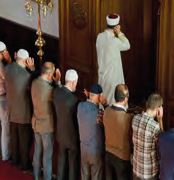 A) يَتَوضَّأُ في الحَمّامB) يَضَع السَّجّادة بِاتِّجاه القِبْلةC) البَيْت الأَحْمَر خَلْف البَيْت الأَبْيَضD) يَقِف المُصَلُّون خَلْفَ الإمام بِانتِظامE) الصَّلَوات الخَمْس واجِبة20.   Seçenektekilerden hangisi Farz olan ibadetler arasında yer almaz?A) الزَّكاة    B) صَوْم رَمضان    C) صَلاة العَصْر D) العُمْرة   E) الحَجّ A) الزَّكاة    B) صَوْم رَمضان    C) صَلاة العَصْر D) العُمْرة   E) الحَجّ 